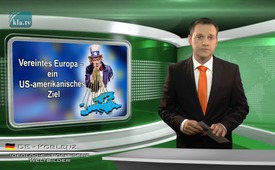 L’Europe unie : un objectif américain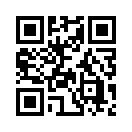 Dans cette émission nous expliquons comment l’origine de l’Europe unie est un objectif américain.« Le dévoilement fait sortir l’homme de son immaturité, qui n’est imputable qu’à lui-même » Emmanuel Kant.

Dans cette émission nous expliquons comment l’origine de l’Europe unie est un objectif américain. 
Le transfert progressif des Etats nationaux européens dans une union fédérale était un projet que les Etats-Unis en particulier ont fait avancer en coulisses après 1945. Au moyen de grandes campagnes de propagande on faisait croire, principalement aux Allemands, qu’il serait question d’auto-détermination et de paix. Pourtant l’Allemagne est l’unique membre de l’UE qui, selon sa constitution n’a pas le droit de quitter l’union. Le comité américain pour l’Europe unie, financé par Ford et Rockefeller, a fait avancer l’accord européen dans le plus grand secret.
C’était important pour créer l’illusion que l’accord européen avait été déclenché par les Européens eux-mêmes.
En 1950, avec le plan Schuman la coopération franco-allemande était institutionnalisée et avec cela la base était posée pour une Europe unie. Jean Monnet, industriel français et fournisseur d’armement des alliés pendant les deux guerres mondiales, était en fait l’auteur du plan Schuman et était considéré comme l’homme des Américains.
Voici ce qu’il en dit : « Les pays d’Europe doivent être  transférés dans un super Etat sans que la population comprenne ce qui se passe. Cela doit se passer pas à pas, à chaque fois sous un prétexte économique. A terme cela mène à une fédération indissoluble. » 
Pourquoi tout cela ? Une Europe unie selon le goût et la manière des Etats-Unis est un bastion contre la Russie, une concentration de pouvoir aux mains de quelques personnes, un premier pas important en direction d’une domination mondiale.
Mesdames, Messieurs, voici ce qu’a dit à ce sujet le philosophe britannique John Laughland :

« La liberté de l’Allemagne, c’est la sortie de l’Europe de la tutelle américaine qui dure depuis soixante-dix ans. »de pha./ham.Sources:.Cela pourrait aussi vous intéresser:---Kla.TV – Des nouvelles alternatives... libres – indépendantes – non censurées...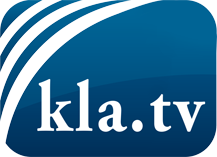 ce que les médias ne devraient pas dissimuler...peu entendu, du peuple pour le peuple...des informations régulières sur www.kla.tv/frÇa vaut la peine de rester avec nous! Vous pouvez vous abonner gratuitement à notre newsletter: www.kla.tv/abo-frAvis de sécurité:Les contre voix sont malheureusement de plus en plus censurées et réprimées. Tant que nous ne nous orientons pas en fonction des intérêts et des idéologies de la système presse, nous devons toujours nous attendre à ce que des prétextes soient recherchés pour bloquer ou supprimer Kla.TV.Alors mettez-vous dès aujourd’hui en réseau en dehors d’internet!
Cliquez ici: www.kla.tv/vernetzung&lang=frLicence:    Licence Creative Commons avec attribution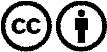 Il est permis de diffuser et d’utiliser notre matériel avec l’attribution! Toutefois, le matériel ne peut pas être utilisé hors contexte.
Cependant pour les institutions financées avec la redevance audio-visuelle, ceci n’est autorisé qu’avec notre accord. Des infractions peuvent entraîner des poursuites.